Manyam Franchised Tests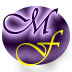 English	|	 Pr-Unit	|	MF-trialsName…………..……………………..…………. School…………………….....………………Date…………Match the pictures with their namesclock		cock		sock	 	duck		sackpick			neck		kick			lock			tacks	d____________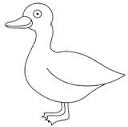 s______________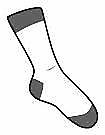 n____________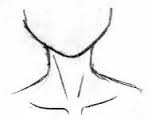 k____________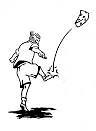 p____________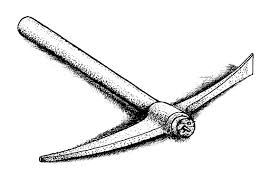 l______________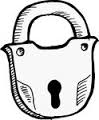 c______________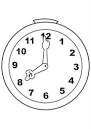 c_____________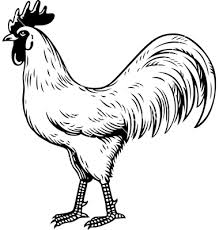 t______________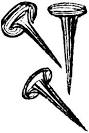 s______________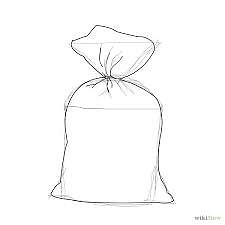 